П О С Т А Н О В Л Е Н И Е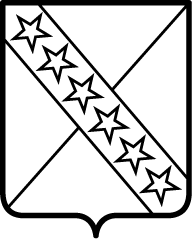 АДМИНИСТРАЦИИ ПРИАЗОВСКОГО СЕЛЬСКОГО ПОСЕЛЕНИЯ      ПРИМОРСКО-АХТАРСКОГО РАЙОНАот  _________________  года                                                                                            №  ______станица ПриазовскаяО внесении изменений и дополнений в постановление администрации Приазовского сельского поселения Приморско-Ахтарского района от  30 октября 2014 года № 151 "Об утверждении муниципальной программы "Комплексное и устойчивое развитие Приазовского сельского поселения Приморско-Ахтарского района в сфере  дорожного хозяйства" на 2015-2017 годы"                Администрация  Приазовского       сельского            поселения  Приморско-Ахтарского  района     п о с т а н о в л я е т:        1. Внести  в  муниципальную программу "Комплексное и устойчивое развитие Приазовского сельского поселения Приморско-Ахтарского района в сфере дорожного хозяйства" на 2015-2017 годы, следующие изменения:        1.1 в приложении "Паспорт муниципальной программы "Комплексное и устойчивое развитие Приазовского сельского поселения Приморско-Ахтарского района в сфере дорожного хозяйства" на 2015-2017 годы, в абзаце "Объемы бюджетных ассигнований муниципальной программы" число "3025,1 тыс. рублей" заменить  словами "3567,4 тыс. рублей", слова "639,5 тыс. рублей" заменить числом "1181,8 тыс. рублей";        1.2  пункт 4  изложить  в новой редакции:"4.  Обоснование ресурсного обеспечения ПрограммыФинансирование мероприятий Программы предусматривается осуществлять за счет средств бюджета Приазовского сельского поселения Приморско-Ахтарского района.           В ходе реализации Программы отдельные мероприятия, объемы и источники их финансирования могут корректироваться на основе анализа полученных результатов и с учетом реальных возможностей бюджета поселения."       1.3 приложение № 2 "Перечень основных мероприятий муниципальной программы "Комплексное и устойчивое развитие Приазовского сельского поселения Приморско-Ахтарского района в сфере дорожного хозяйства", изложить в новой редакции, согласно приложению к настоящему постановлению.        2. Контроль за выполнением настоящего постановления оставляю за собой.        3. Постановление вступает в силу с момента его подписания.Глава Приазовского сельского поселения     Приморско-Ахтарского района                                                                Г.Л.ТурПЕРЕЧЕНЬ ОСНОВНЫХ МЕРОПРИЯТИЙ МУНИЦИПАЛЬНОЙ ПРОГРАММЫ  "Комплексное и устойчивое развитие Приазовского сельского поселения Приморско-Ахтарского района  в сфере дорожного хозяйства"Ведущий специалист администрацииПриазовского сельского поселенияПриморско-Ахтарского района                                                                                          Н.Н.МедведеваЛИСТ СОГЛАСОВАНИЯпроекта постановления администрации Приазовского сельского поселенияПриморско-Ахтарского района от 27.10.2016 года  № 240"О внесении изменений и дополнений в постановление администрации Приазовского сельского поселения Приморско-Ахтарского района от  30 октября 2014 года № 151 "Об утверждении муниципальной программы "Комплексное и устойчивое развитие Приазовского сельского поселения Приморско-Ахтарского района в сфере  дорожного хозяйства" на 2015-2017 годы""Проект подготовлен и внесен:Ведущий специалист администрацииПриазовского сельского поселения                                          Н.Н.Медведева  Проект согласован:специалист 1 категории администрацииПриазовского сельского поселения 				Е.Н.Чистяковатыс. рублейтыс. рублейтыс. рублейтыс. рублейтыс. рублейтыс. рублейтыс. рублейтыс. рублей№
п/пНаименование мероприятияИсточник финанси-рованияОбъем финанси-рования, всегов том числе:в том числе:в том числе:Получатели бюджетных средств№
п/пНаименование мероприятияИсточник финанси-рованияОбъем финанси-рования, всего2015 год2016  год2017   годПолучатели бюджетных средств123456781Дорожное хозяйствобюджетпоселения3567,4870,11515,51181,8администрация Приазовского сельского поселения Приморско-Ахтарского района1Дорожное хозяйствокраевой бюджет0000администрация Приазовского сельского поселения Приморско-Ахтарского районаВсего3567,4870,11515,51181,8ПРИЛОЖЕНИЕ к постановлению администрации Приазовского сельского поселения Приморско-Ахтарского района от 27.10.2016 года № 240ПРИЛОЖЕНИЕ № 2к муниципальной программе  "Комплексное и устойчивое развитие Приазовского сельского поселения Приморско-Ахтарского района  в сфере дорожного хозяйства"№п/пНаименование мероприятияИсточники финансированияОбъем финанси-рования, всего(тыс.руб)В том числе по годамВ том числе по годамВ том числе по годамВ том числе по годамВ том числе по годамНепосред-ственный результат реализации мероприятияНепосред-ственный результат реализации мероприятияУчастник муниципальной программы (к примеру, муниципальный заказчик, главный распорядитель (распорядитель) бюджетных средств, исполнитель)Участник муниципальной программы (к примеру, муниципальный заказчик, главный распорядитель (распорядитель) бюджетных средств, исполнитель)№п/пНаименование мероприятияИсточники финансированияОбъем финанси-рования, всего(тыс.руб)1 год реали-зации2 год реали-зации3 год реали-зацииN год реали-зацииN год реали-зацииНепосред-ственный результат реализации мероприятияНепосред-ственный результат реализации мероприятияУчастник муниципальной программы (к примеру, муниципальный заказчик, главный распорядитель (распорядитель) бюджетных средств, исполнитель)Участник муниципальной программы (к примеру, муниципальный заказчик, главный распорядитель (распорядитель) бюджетных средств, исполнитель)1234567889910101.Основное мероприятие №1 «Изготовление изыскательских геологических, геодезических и проектно-сметных работ на строительство и реконструкцию  автомобильных дорог местного значения поселения»всего640,0640,079,30Изготовление ПСД ул. КоммунистическаяИзготовление ПСД ул. Коммунистическаяадминистрация Приазовского сельского поселения Приморско-Ахтарского районаадминистрация Приазовского сельского поселения Приморско-Ахтарского района1.Основное мероприятие №1 «Изготовление изыскательских геологических, геодезических и проектно-сметных работ на строительство и реконструкцию  автомобильных дорог местного значения поселения»местный бюджет640,0640,079,301.Основное мероприятие №1 «Изготовление изыскательских геологических, геодезических и проектно-сметных работ на строительство и реконструкцию  автомобильных дорог местного значения поселения»краевой бюджет00001.Основное мероприятие №1 «Изготовление изыскательских геологических, геодезических и проектно-сметных работ на строительство и реконструкцию  автомобильных дорог местного значения поселения»федеральный бюджет00001.Основное мероприятие №1 «Изготовление изыскательских геологических, геодезических и проектно-сметных работ на строительство и реконструкцию  автомобильных дорог местного значения поселения»внебюджетные источники00001.       2.Основноемероприятие № 2 «Капитальный ремонт и ремонт автомобильных дорог местного значения в населенных пунктах поселения»всего            1739,2130,11336,21081,8Ремонт ул. КоммунистическойРемонт ул. Коммунистической       2.Основноемероприятие № 2 «Капитальный ремонт и ремонт автомобильных дорог местного значения в населенных пунктах поселения»местный бюджет            1739,2130,11336,21081,8       2.Основноемероприятие № 2 «Капитальный ремонт и ремонт автомобильных дорог местного значения в населенных пунктах поселения»краевой бюджет0000       2.Основноемероприятие № 2 «Капитальный ремонт и ремонт автомобильных дорог местного значения в населенных пунктах поселения»федеральный бюджет0000       2.Основноемероприятие № 2 «Капитальный ремонт и ремонт автомобильных дорог местного значения в населенных пунктах поселения»внебюджетные источники00003.Основное мероприятие №3«Безопасность дорожного движения (дорожные знаки)»всего               300,0100,0100,0100,03.Основное мероприятие №3«Безопасность дорожного движения (дорожные знаки)»местный бюджет               300,0100,0100,0100,03.Основное мероприятие №3«Безопасность дорожного движения (дорожные знаки)»краевой бюджет00003.Основное мероприятие №3«Безопасность дорожного движения (дорожные знаки)»федеральный бюджет00003.Основное мероприятие №3«Безопасность дорожного движения (дорожные знаки)»внебюджетные источники0000Итоговсего3567,4870,11515,51181,8Итогоместный бюджет3567,4870,11515,51181,8Итогокраевой бюджет0000Итогофедеральный бюджет0000Итоговнебюджетные источники0000